Supramentalul (mental superior) CP - 21.

Transcrierea și traducerea unei conferințe susținute de Bernard de Montreal.


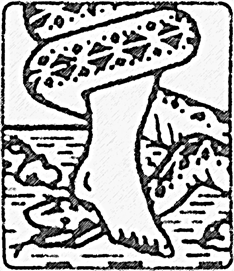 Din ce în ce mai mult, cursul civilizațiilor noastre privește abuzurile și manipulările elitelor, dar puțini sunt cei care se interesează de potențialele influențe ale lumilor oculte asupra psihologiei omului. În această direcție și-a bazat Bernard din Montreal explorarea și munca; peste 1.000 de înregistrări audio și cărți în limba franceză. 

Difuzarea BdM Intl este dedicată diseminării activității sale în mai multe limbi, în ciuda faptului că dispunem de resurse limitate. Folosim inteligența artificială pentru a traduce, iar calitatea traducerii s-a îmbunătățit considerabil, chiar dacă unele elemente lasă de dorit. Dacă doriți să contribuiți la această lucrare, ajutorul dumneavoastră ar fi foarte apreciat pentru a revizui aceste traduceri în limba dumneavoastră. Contactați-ne la această adresă.

contact@diffusion-bdm-intl.com

diffusion-bdm-intl.com/

Salutări din partea întregii echipe de la Diffusion BdM Intl.

- Pierre Riopel                           2 aprilie 2023 Bernard de MontrealSUPRAMENTALUL (mental superior) CP-21Supramentalul produce o reajustare a gândirii umane, conform unui mod de percepție obiectivă a realității, pentru a-l pregăti pe om pentru o înțelegere mai largă și mai precisă a legilor universului, dincolo de limitele senzoriale ale corpului fizic. Această nouă formă de inteligență își are originea în anumite planuri, sau lumi ale realității, care nu au fost încă experimentate de Om în conștiința pură, adică în contextul unei conștiințe continue între planul material și planurile lumilor mai subtile care aparțin energiei fără formă, dar care pot fi identificate prin ceea ce trebuie numit pentru moment "fluidele formei". Toate formele sunt compuse din fluide, adică din curenți de energie, mai mult sau mai puțin stabili, în funcție de gradul lor de apropiere sau de îndepărtare de energia absolută. De la această energie absolută, omul va putea în sfârșit să înțeleagă legile materiei, ale timpului, ale spațiului și ale mișcării în timp. Atâta timp cât omul era supus gândirii sale subiective, îi era imposibil să formuleze aspecte ale realității care nu erau supuse observației simțurilor sale. Astfel încât orice acumulare de informații nu servea decât la crearea în el a unei memorii relativ fixe a realității materiale. În cursul evoluției, această memorie a devenit din ce în ce mai fixă, astfel încât astăzi memoria omului a devenit măsura pe care acesta o folosește pentru a înțelege tot ceea ce se întâmplă în experiența sa și care poate fi folosită în experiența sa viitoare. Dar experiența viitoare a omului nu este determinată de memoria pe care a acumulat-o în trecut, ci de o altă memorie care nu este personală, ci universală. Astfel că tot ceea ce va cunoaște Omul de mâine îi va veni dintr-o memorie instantanee de care este legat, dar la care nu are încă acces, deoarece gândirea sa se bazează încă pe vechea memorie a simțurilor.Din cauza acestei vechi amintiri și a dificultăților pe care le întâmpină în a scăpa de ea, omului îi este greu să înțeleagă lucruri care au legătură cu marea memorie impersonală și universală a conștiinței sale.  Când omul va scăpa de vechea sa memorie, cea nouă va începe să erupă în el, iar toate cunoștințele sale se vor schimba, la fel ca și viața sa psihologică, deoarece aceasta din urmă nu va mai fi atașată de trecutul cunoștințelor, ci de prezentul noii sale memorii, care conține atât trecutul, cât și viitorul într-un prezent absolut, în funcție de accesul la acest sau la acel nivel al acestei memorii. Cu cât omul își pierde mai mult memoria, cu atât mai mult va avea acces la memoria universală și cu atât mai mare va fi cunoașterea sa, căci numai în această memorie totul este reținut și înregistrat într-un mod perfect.Noua viață inteligentă a celor care sunt atinși de supramental va deveni din ce în ce mai hotărâtă pe măsură ce trece timpul. Ea va duce la un nivel de conștiință din ce în ce mai mare, astfel încât acești indivizi vor înțelege și vor vedea lucruri care, prin însăși inconștiența lor, sunt ascunse de ochii Omului. Această nouă inteligență nu are nimic de-a face cu educația Omului. Oricare ar fi natura personalității, această inteligență o va străpunge, pentru a ridica rata vibratorie a conștiinței umane și a-i reda atributele sale naturale de care a fost deficitară din cauza involuției sale în materie. Această inteligență, pătrunzând din ce în ce mai mult în conștiința omului, va trezi în el o rezonanță vibratorie care va servi pentru a-l îmbogăți cu cunoștințe care nu sunt supuse aprobării sau dezaprobării inteligenței subiective. Cei care cresc treptat în această inteligență vor descoperi lucruri pe care le vor putea măsura fără rațiune. Creșterea energiei acestei forme de inteligență le va permite oamenilor să caute pe cei cu care pot vorbi și comunica în mod pașnic. Acest proces va crea un fel de grupare umană a cărei energie crescândă, de-a lungul anilor, va afecta într-o oarecare măsură alți indivizi sensibili la aceeași energie, dar care încă nu sunt conștienți de existența și mecanismele ei. Cei care descoperă această inteligență și învață să comunice cu ea, vor descoperi aspecte complet noi ale propriei lor psihologii. Ei vor vedea că noua lor psihologie va pivota pe axa acestei inteligențe, în funcție de ritmul cu care o pot trăi. Această energie inteligentă fiind impersonală, Oamenii care vor fi purtătorii ei vor fi obligați să realizeze, mai devreme sau mai târziu, că propriul lor intelect, propria lor memorie, trebuie să cedeze treptat locul unui nou mod de conștiință creatoare. Ego-ul, pentru o vreme, căutând să se securizeze în fața creșterii tot mai mari a acestei coloane de energie, va căuta prin toate mijloacele să se securizeze psihologic prin intermediul spiritualității. Aceasta este o reacție normală pentru ego, care de atâta timp s-a înfășurat într-o formă de spiritualitate, pentru a putea dezvolta o mai mare sensibilitate și armonie în interiorul său. Dar pătrunderea acestei noi energii în mintea omului va contribui la schimbarea dimensiunii psihologice a cunoașterii sale și la reorientarea evoluției sale, pentru a-i permite să se alăture civilizațiilor mai avansate care cutreieră de mult timp cosmosul material și invizibil, cu scopul de a răspândi în tot universul legăturile care unesc toate ființele în evoluție. Noua inteligență a omului va crește în el, treptat, în același mod în care maturitatea cunoașterii sale subiective crește în om. În timp, această inteligență va prinde rădăcini în Umanitate, iar Pământul va fi un nou Pământ. Dar indivizii care vor fi primii care vor fi afectați de această nouă inteligență vor trebui să se readapteze la toate formele de cunoaștere care fac parte din vechea lor memorie. Iar aceasta va fi cea mai dificilă încercare pentru om, pentru că el nu va fi pe deplin conștient de ființa sa până când nu se va fi îmbibat suficient de mult în noua experiență. El va înțelege în moduri de gândire care sunt noi și neatinse pentru el. Atâta timp cât Omul poate suporta greutatea acestei noi inteligențe din el și ceea ce este nou în modul său de exprimare și manifestare, el va crește. Această nouă inteligență, care nu se raportează la nimic din trecut, îl va obliga pe om să trăiască numai în prezent și îi va permite să cunoască viitorul în așa măsură încât acesta nu-i va mai fi ascuns, căci viitorul însuși îi va servi în organizarea psihică a evoluției sale, atât personale, cât și evolutive. Cei care au în ei puterea acestei noi inteligențe vor înțelege de ce a fost imposibil pentru om să depășească limitele rațiunii în trecut și de ce aceeași rațiune, deși esențială pentru evoluția sa anterioară, nu va mai servi în noul ciclu de viață. Atâta timp cât Omul a folosit rațiunea pentru a evolua, i-a fost posibil să genereze suficientă lumină pentru a-și integra viața mentală cu cea biologică, astfel încât aceasta din urmă să se elibereze din ce în ce mai mult de formele inferioare de exprimare asociate corpului său animal. În următoarea fază a evoluției, inteligența omului va servi un plan legat de perfecționarea corpului său mental, iar acest lucru va aduce o formă de viață superioară pe planetă, deoarece omul va străpunge pentru prima dată vălul secretului dintre materie și spirit. Această nouă inteligență îi va permite Omului să lucreze în mod conștient pentru evoluție, în loc să fie influențat de ea. Inteligența Omului va fi atât de mare încât nimeni altcineva de pe planetă nu va mai avea control asupra evoluției sale. Acest control îi va permite să măsoare măsura corectă a participării sale la această evoluție și să-și dea seama, o dată pentru totdeauna, cât de mare este el. Oamenii care au fost atinși de această nouă energie nu vor mai fi capabili să se alinieze la vibrațiile inferioare ale planetei. De aceea, o mare tristețe va fi resimțită de ei atunci când primele semne de conștiință se vor manifesta în planul mental. Energia emoțională care le-a servit până atunci pentru a le oferi o bucurie subiectivă în viață nu va mai fi acolo. Omul se va simți puțin singur în pielea lui, dar în timp acest sentiment va dispărea și omul va vedea că noua sa stare este în mod clar naturală, în contextul inteligenței universale care crește în el. Natura sa animală va fi supusă, iar trăsăturile de caracter care i-au marcat anterior personalitatea vor dispărea pentru a face loc unei alte personalități, de data aceasta una reală. Nu este ușor pentru o rasă de Oameni să descopere firul care trebuie să o conducă spre tulpina altei rase, cu care nu are nicio afinitate nici în ceea ce privește cultura, nici în ceea ce privește inteligența. Astfel de condiții, pentru un grup uman, necesită o readaptare ieșită din comun. De aceea, omul nou va crește treptat și va vedea, treptat, ceea ce trebuie să devină. Altfel, șocul ar fi prea mare și nu l-ar putea suporta. Pământul se află în prezent într-un câmp de energie suficient de puternic pentru a înclina planeta pe axa sa. Întârzierea acestei schimbări se datorează ajutorului pe care omul îl primește în mod inconștient din partea forțelor superioare, pentru a-i permite să-și ridice conștiința înainte de marele eveniment care va avea loc pe Pământ și care îl va face pe om independent de gravitație. Dar forțele care mențin status quo-ul în ceea ce privește calitatea biologică a vieții pe planetă nu-și pot menține influența benefică decât pentru o perioadă limitată de timp, și tocmai această limită de timp va servi la conștientizarea noului Om. Odată această conștientizare realizată, evenimentele cosmice se vor accelera pe Pământ, iar Pământul se va schimba astfel încât Omul îl va putea spiritualiza, adică îi va ridica vibrațiile și îi va controla evoluția. Efectul noii inteligențe umane asupra Pământului se va resimți pretutindeni, planeta va fi pierdut urmele teribile ale distrugerii, iar Omenirea va trăi în pace. Dar omul trebuie să fie pregătit pentru astfel de evenimente. De aceea, inteligența sa trebuie să se ridice, iar gândirea sa trebuie adaptată la o rată diferită de vibrație. Această reînnoire, trăită la nivel individual, necesită ca oamenii să treacă printr-o perioadă de retragere față de modul lor de viață anterior. Prin urmare, puțini vor avea puterea interioară de a suporta greutatea grea a acestei transformări interne. Toată energia nouă care pătrunde în conștiința unei planete vine din planuri superioare. De aceea, mulți nu vor putea aștepta sfârșitul ciclului și vor trebui să moară, căci moartea îi va elibera de încercările insuportabile de a nu avea înțelegerea și puterea pe care le va conferi noua inteligență. Oamenii care vor supraviețui noului val de conștiință care va coborî pe Pământ vor fi noii fii ai Pământului. Ei vor elibera Pământul și vor face din el o nouă grădină, unde frumusețea nu a fost niciodată egalată în trecut. Pregătirea noului Om nu va fi lipsită de repercusiuni în lume, căci mulți dintre cei care vor fi transmutați de această nouă energie vor simți nevoia de a face cunoscut ceea ce au câștigat. Iar această comunicare îi va trezi și pe alți oameni la o realitate pe care nu au avut-o niciodată în vedere. Dar forțele noii inteligențe vor trebui să își limiteze efectele asupra psihicului uman, deoarece acesta este lipsit și slab. Numai după prăbușirea vechii vieți, Omului i se va permite să cunoască întreaga putere a inteligenței sale supramentale. Din acel moment, Omul va fi într-adevăr stăpânul planetei sale. Oricât de mare ar fi sarcina, va avea puterea de a stabili tot ceea ce trebuie făcut pentru a face din Pământ unul dintre cele mai mari și mai frumoase globuri din galaxie.  Inteligența acestor noi Oameni le va permite să comunice de la egal la egal cu alți Oameni din alte părți, pentru a ajuta Omul de pe Pământ să construiască noua lume. Inteligența supramentală sfidează rațiunea umană prin însăși natura originii sale. Ea provoacă tot felul de reacții în om. Iar aceste reacții sunt cele care trebuie temperate în timp, astfel încât conștiința Omului să se poată manifesta într-un mod continuu, adică într-un mod suficient de stabil pentru ca el să poată genera, în plan material, o forță creatoare care să fie mai degrabă constructivă, decât distructivă. Omul este slab, iar pătrunderea acestei energii în corpurile sale creează temporar un regres în capacitatea sa naturală. El își pierde puțin câte puțin facultăți pe care le-a considerat întotdeauna ca fiind de la sine înțelese, iar ego-ul - din cauza acestei pierderi, care nu este de fapt decât un înlocuitor - devine neliniștit. Dar ego-ul Omului trebuie să piardă ceva pentru a crește și pentru a domina forțele a căror influență a suferit-o întotdeauna, fără să-și dea seama. Inteligența supramentală nu este domeniul omului, ci al spiritului din om, iar omul trebuie, dacă este un recipient pentru ea, să învețe să trăiască cu ea, în loc să încerce să-i înțeleagă modalitățile de pătrundere și de coborâre. Nu depinde de Om să raționalizeze modul în care conștiința supramentală coboară în el. Dar depinde de el să învețe să trăiască cu această nouă inteligență, această nouă conștiință, care este scopul final al evoluției pe Pământ.  Nu este vorba ca omul să se gândească la o altă cale de ieșire, când el însuși este cel care trebuie să poarte această energie. Omul are puterea în el, iar atunci când aceasta coboară în ritmul său, Omul o absoarbe în timp, învață să trăiască cu ea, fără a perturba câtuși de puțin viața sa sau a celorlalți. Dacă Omul deranjează viața celorlalți atunci când pătrunde puterea vibratorie a acestei inteligențe, este pentru că nu a dezvoltat încă discernământul necesar pentru a folosi în mod corespunzător ceea ce simte în interior. Acest lucru face parte din experiența sa și, în timp, totul se va închega. Oamenii care cunosc această nouă inteligență din ei vor fi primii care vor realiza că omul de ieri nu mai poate trăi cu omul de mâine. Căci omul de ieri nu știe unde se duce, de unde a venit și încotro se îndreaptă. Atunci nu mai există dialog, iar ușile care erau cândva deschise între cei doi se închid treptat, pentru ca omul nou să poată merge pe drumul său și să învețe să dialogheze cu cei care merg cu el în aceeași direcție. Pentru că în cursul acestei călătorii vor învăța să vadă legătura care îi leagă și să înțeleagă dimensiunile acestei legături. În acest fel, vor învăța să-i recunoască pe cei care au în ei un pic mai mult decât ceilalți din realitate și aceștia vor fi de acum înainte prietenii lor, frații lor în spirit. Inteligența supramentală este în totalitate în domeniul spiritului care veghează asupra omului și îi aduce forța necesară pentru a-și trăi bine viața și pentru a o face să fructifice. O viață care nu rodește nu este o viață, ci o existență! Și orice existență îl taxează emoțional pe Om și diminuează în el forțele vitale și creatoare care fac din viață cea mai manifestă dintre experiențe. Viața supramentală nu este o chestiune de salariu, de succes sau de plăcere, ci o fuziune mai mare sau mai mică cu inteligența spiritului. Orice altceva nu este decât suportul material al unei astfel de experiențe și servește doar pentru a face această experiență din ce în ce mai plăcută, deoarece tot mai mult Omul folosește suportul material pentru a face să avanseze, în planul fizic, forțele inteligenței creatoare, pe care voi le numiți "forțele luminii".Pătrunderea inteligenței supramentale în om este, deopotrivă, distrugerea forțelor retardatoare din viața sa, căci el dobândește, deopotrivă, capacitatea de a se manifesta numai în câmpul acestei inteligențe care se autosuficientă, spulberând în calea sa tot ceea ce nu-i permite să se împlinească pe deplin în conștiința omului și a Pământului. Omul este neliniștit în viața sa, pentru că nu recunoaște puterea vieții inteligente din el, el se opune mereu și constant emoțiilor și subiectivității sale, astfel încât orice confruntare cu forțele vieții, care nu încetează niciodată să acționeze, se soldează cu o anumită durere, până când va învăța că toată viața se află sub controlul forțelor inteligente din el, care nu cer altceva decât să fie conștientizate. Când această inteligență a prins în sfârșit rădăcini în el, omul nu mai suferă, căci totul se deschide în fața lui, atât în ceea ce privește cunoașterea personală, cât și echilibrul material. Dar acest echilibru nu poate veni decât atunci când el a acceptat în sfârșit să se comporte ca un Om adevărat, adică ca un Om înzestrat cu toate facultățile sale. Atâta timp cât omul se supune reacțiilor inferioare ale conștiinței sale astrale, ale corpului său de dorință deformat, nu-i este posibil să urmeze calea scrisă în el și care îi dictează calea evoluției sale. El se găsește neputincios în fața multitudinii de obstacole care îi acoperă calea și pe care el însuși a contribuit la ridicarea lor, din cauza ignoranței sale care sfidează în permanență legile inteligenței creatoare. Omul crede că are dreptul de a renaște, dar nu-și dă seama că nu are dreptul de a accesa această renaștere, conform principiilor pe care ego-ul său bolnav și orb vrea să le vadă. Nu Omul este lumină, ci inteligența creatoare din el, care este îngropată sub mormanele de iluzii care îi reduc ardoarea și puterea. De îndată ce omul nou începe să se vadă pe sine însuși într-un mod diferit, adică în așa fel încât să poată corecta în sfârșit ceea ce credea că este regula jocului, începe să înțeleagă adevăratul sens al vieții supramentale din el.  Experiența sa devine atunci altceva, ea nu mai servește pentru a-i impune suferința - pe care a depășit-o - din cauza lipsei sale de viziune și de claritate a minții. Experiența sa devine atunci modul în care se manifestă inteligența supramentală din el. Jocul vieții nu mai este același, viața nu mai este aceeași. Devine evident pentru el că viața sa anterioară a fost doar o etapă necesară, dar dureroasă, înainte de a ajunge să vadă lucrurile așa cum le vede el.Dar viața conștiinței supramentale este mult mai amplă decât își poate imagina omul conștient, deoarece omul intră în viață doar în funcție de ceea ce îi dictează evenimentele vieții. Astfel că viața supramentală este o mișcare spre viitor, iar această mișcare nu este măsurată de dorințele Omului sau de poftele ego-ului său spiritual. Omul este un canal. Iar acest canal conștient permite energiei inteligenței să construiască pe planurile în care se angajează să ridice forme noi.  Prima realizare a omului conștient de sine se bazează pe principiul non-reflecției. Cu cât omul devine mai conștient, cu atât mai puțin își poate reflecta personalitatea în oglinda experienței sale. Căci pierderea memoriei este o condiție care împiedică eul să se întoarcă la trecutul acțiunii, pentru a-l contempla și a se raporta la el. Inteligența supramentală este viața, iar egoul nu are nicio putere asupra ei, ci o domină din toate părțile, motiv pentru care primul său contact cu Omul este dificil și dureros pentru ego, deoarece acesta din urmă vrea să joace jocul vieții după regulile propriei sale înțelegeri. Supramentalul din om este o condiție absolută a relației spiritului său cu spiritul universal. Iar din această relație descoperim o unitate totală atunci când ego-ul a fost supus, adică atunci când a fost transformat. Transformarea ego-ului este o lucrare a cărei importanță ego-ul este incapabil să o înțeleagă, căci lumina este prea mare pentru viziunea sa slăbită.  Dar ego-ul este susținut în durerea sa, căci viața îi susține întotdeauna pe cei cu care trebuie să lucreze, pentru ca evoluția să continue pe planurile în care intră. Cea mai mare dificultate a ego-ului constă în atașamentul său față de vechile forme, care i-au servit în viața anterioară, și aici se va da bătălia dintre mintea supramentală și cea inferioară a omului. Forțele luminii îl cunosc perfect pe om, dar acesta, în ciuda lui însuși, nu poate permite în mod deschis forțelor să pătrundă în el, deoarece acestea sunt prea mari pentru el. Forțele se folosesc atunci de timp pentru a pătrunde în Om și, în timp, ego-ul va fi avut multe experiențe care îi vor fi confirmat noua stare în care se află, iar totul va fi atunci normal și natural pentru el. Privind în urmă, perioada de tranziție va fi fost un vis urât din care va ieși teafăr și liber. Omul nou nu-și poate da seama că este nou, pentru că nu a văzut încă viitorul rasei sale. Din cauza acestei lipse de experiență, atitudinea sa față de ceea ce i se întâmplă nu este întotdeauna binevenită, căci suferința îl face să nege, în ciuda sa, beneficiile noii sale conștiințe. Dar, cu timpul, el depășește această condiție de suferință și vede că este de fapt o ființă a cărei viziune interioară nu mai coincide cu cea a Umanității inconștiente. Atunci se apropie de el însuși și învață să se vadă pe sine într-o altă lumină cu ajutorul unei minți reînnoite.Supramentalul nu poate fi înțeles. Supramentalul este o forță a spiritului în om, așa că nu are rost să încercăm să îl înțelegem. Atâta timp cât încercăm să îl înțelegem, ne este refuzat. Energia supramentalului este o vibrație care străpunge mintea Omului și ridică lumina pe care această minte o folosește pentru a înțelege vasta panoramă a existenței. Supramentalul, și coborârea sa în planul material, este o nouă condiție a spiritului Omului. Și este, de asemenea, o nouă condiție a vieții pe Pământ. Atâta timp cât căutăm să înțelegem de ce supramentalul acționează în acest sau în acel mod, ne este imposibil să realizăm motivele în spatele cărora se ascunde conștiința supramentală pătrunzătoare. Supramentalul acționează întotdeauna din motive care sunt nedefinite pentru om, atâta timp cât acesta nu are suficientă conștiință pentru a vedea clar ce se întâmplă în el și lucrarea care se desfășoară treptat în conștiința sa personală.Cei care au fost atinși de supramental de-a lungul anilor vor vedea că această forță, această inteligență, nu este de la ei. Și că condițiile de pătrundere a acesteia trebuie să fie experimentate în felul propriu de fiecare persoană. Nu există doi oameni care să reacționeze în același mod. Gândirea este unul dintre cele mai neînțelese fenomene ale omului. Fenomenul gândirii este atât de ocult și supus dezvoltării psihologiei egoului, încât nu este de mirare că Omul suferă din cauza gândurilor sale, deoarece acestea determină relația mai mult sau mai puțin perfectă pe care o are cu un alt nivel al propriei conștiințe, ale cărui mecanisme nu le-a înțeles încă. Gândirea umană, în aspectul său cel mai fundamental, intervine în viața mentală a omului și îl condiționează de anumite experiențe, care îl fac pe acesta o ființă din ce în ce mai dependentă de o formă de inteligență, pe care o numim inteligență. Dar inteligența pe care o cunoaștem nu este neapărat inteligență! Și tocmai de aceea trebuie să studiem mecanismele gândirii, pentru a le cunoaște bine și pentru a profita de ele, în loc să fim sclavii lor. Atâta timp cât gândirea supramentală nu se află în planul experienței omului, îi este greu să cunoască limitele propriei sale gândiri subiective, deoarece aceasta determină limitele cunoașterii sale. Dar de îndată ce gândirea supramentală apare pe glob, devine posibil ca omul să întrevadă posibilități de înțelegere atât a realității vizibile, cât și a celei invizibile. Deoarece gândirea, în conținutul său real, nu definește realitatea după standardele gândirii subiective, devine evident pentru Omul rațional că este o gândire a cărei origine nu se află în domeniul Omului, ci în domeniul Omului nou. Adică a Omului a cărui psihologie se ridică treptat deasupra psihologiei popoarelor și națiunilor. Din acest moment, gândirea supramentală începe să joace un mare rol în definirea realității, căci ea nu se supune regulilor de joc stabilite de mult timp de gândirea subiectivă.Dar apoi apare problema înțelegerii perfecte a gândirii supramentale, adică problema psihologică ridicată de această nouă formă de gândire, care trebuie să ducă omul pe cele mai înalte culmi ale cunoașterii și, în același timp, să ridice mintea sa deasupra minții oamenilor. Atâta timp cât omul își atribuie personal originea gândirii, îi este imposibil să discute despre valoarea gândirii sale, deoarece aceasta pare să provină din el și să se conformeze valorilor pe care și le-a însușit în cursul experienței sale. Dar de îndată ce își dă seama că orice formă de valoare sau de informație nu mai vine de la el, ci de deasupra lui, el se vede pe sine însuși în experiența unei mari naivități. Adică, experiența sa cu această nouă formă de gândire trebuie să fie rafinată, astfel încât să poată beneficia de această nouă gândire, în loc să sufere din cauza ei. Dar nu este ușor să beneficiezi de noua gândire, pentru că omul nu a descoperit încă iluziile acestei comunicări. Nu pentru că ea nu este reală, ci pentru că este adaptată la o rată de vibrație care nu este încă suficientă în noua sa experiență. Astfel că Omul nou, la începutul experienței sale, se găsește atât în dilema de a descoperi gândirea adevărată, cât și de a fi în același timp obligat să realizeze că nu se poate baza întotdeauna pe ea.De ce se întâmplă acest lucru? Pur și simplu pentru că gândirea supramentală nu evocă în om aceeași rezonanță ca și gândirea subiectivă. Altfel spus, ea orientează, într-un mod misterios pentru neofit - în loc să orienteze în mod logic, așa cum ne-am aștepta - Oamenii în plan material.  Dar tocmai această calitate a gândirii supramentale este cea pe care trebuie să învățăm să o dezvoltăm, căci acolo, sau în ea, se ascunde puterea ei de a-l instrui pe Om. Atâta timp cât omul nou nu vede sau nu a înțeles diferența dintre gândirea supramentală și gândirea comunicativă a lumii spiritelor, el se află într-un impas major în dezvoltarea puterii sale de a genera, la nivel uman, suficientă putere prin gândirea sa. Astfel încât gândul său să devină un instrument de lucru, mai degrabă decât un simplu instrument de limbaj și comunicare. Atâta timp cât omul nou nu a înțeles că orice gândire care comunică cu lumea spiritelor este o gândire temporală, îi este imposibil să realizeze viitorul și dimensiunile profunde ale cunoașterii, deoarece aceasta din urmă se află în afara timpului omului și a timpului lumii spiritelor.  Omul nou trebuie să treacă o nouă etapă în înțelegerea fenomenului gândirii: cea a maturității gândirii. În timp ce gândirea a servit întotdeauna la dirijarea oarbă a omului, a venit timpul ca ea să servească omului în înțelegerea sistemelor și a misterelor din spatele sistemelor. Dar omul are în el frica fundamentală pe care gândirea subiectivă și spirituală a generat-o: este frica de cunoaștere. Căci, deși Omul tânjește după cunoaștere, el se teme că aceasta îi va lua ceea ce nu posedă deja. Iată de ce găsim pe glob o forță în gândirea supramentală, care poate distruge orice formă imaginabilă de gândire, pentru a limita influența acestor gânduri și pentru a-l ajuta pe Om să suporte greutatea vidului, adică greutatea cunoașterii. Atunci când acest gând ajunge la cei cărora le este dedicat, le permite să reajusteze rata vibratorie a gândurilor lor și să înlocuiască ceea ce doresc în lumea gândurilor cu ceea ce este prezent în ei la o scară mică de gândire supramentală. Cei care trăiesc prin gândire supramentală vor experimenta un fel de gol, adică un fel de distragere a atenției, deoarece gândurile lor subiective nu vor mai avea puterea de a le furniza energia necesară pentru a genera în viața lor sentimentul realității. Acești oameni vor experimenta atunci începutul acelei mari singurătăți care îl conduce pe om spre centrul lui însuși. Dar orice singurătate a omului față în față cu spiritul său interior nu mai este o singurătate, ci mai degrabă o relație din ce în ce mai strânsă, pe care omul nu o cunoaște încă în toate aspectele sale. Faptul că omul învață din ce în ce mai mult despre el însuși este o experiență nouă, a cărei semnificație ego-ul nu a înțeles-o încă. Dar acest nou mod de a vedea lucrurile din interiorul lui însuși îi umple mintea încetul cu încetul, astfel încât, în timp, mintea Omului nu mai este deconectată de realitatea sa interioară, ci se ridică din ce în ce mai mult, astfel încât își poate lărgi câmpul vizual.  Atunci când câmpul său vizual coincide cu câmpul vizual al unei alte ființe, atunci omul observă marea bucurie din el, căci nu mai este singur acum în planul omului. Un altul decât el cunoaște aceleași lucruri ale spiritului. Omul se află acum în conștiința universală a inteligenței sale supramentale. Și din acest moment, prețuit de experiența sa, el își dă seama că supramentalul este începutul și sfârșitul spiritului Omului. Omul care cunoaște aceste cuvinte este un Om împlinit, căci nu mai trebuie să caute în lume rațiunile spiritului său, căci spiritul din el i le poate explica în afara spațiului și timpului. Cei care trăiesc în supramental vor trebui să își stabilească condițiile de existență în conformitate cu legile spiritului din ei. Și pornind de la aceste condiții vor progresa spre marea epocă în care toți cei care trebuie să se recunoască se vor recunoaște pe ei înșiși, căci nimic în ei nu poate împiedica această recunoaștere. Atâta timp cât omul a urmat dictaturile ego-ului său, el nu putea acționa față de om decât în măsura în care acesta din urmă îi aducea ceva. Dar în cazul conștiinței supramentale, Omul este lipsit de dorințe egocentrice și nu se leagă de Om decât în măsura în care acesta din urmă poate înțelege dimensiunea de inteligență care îi aduce împreună, pentru a lucra cu el, fie în planul material, fie în alte planuri subtile. Dar în cazul în care conștiința supramentală leagă doi Oameni, aceștia nu se mai pot dezlega, deoarece viața a intrat deja în mintea amândurora. Și din aceeași viață trebuie să trăiască, deoarece ei aparțin aceleiași rase care îi dă naștere în planul material. Deja acești doi Oameni nu mai sunt doi, ci unul singur. Cu timpul, perfecțiunea unității de conștiință va fi cunoscută și se va spune că acești doi Oameni sunt din aceeași rasă, adică din același spirit.